Мальчик родился в сентябре 2006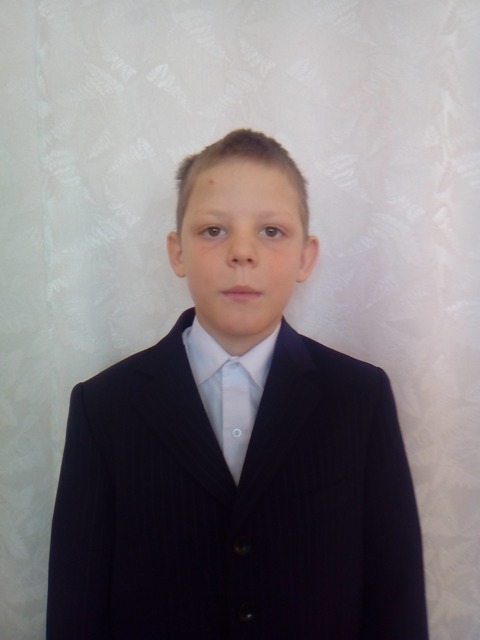 Цвет глаз: серыйЦвет волос: русыеХарактер: Андрей – веселый, задорный, эмоционально открытый мальчик. Ему нравится быть в центре внимания.Возможные формы устройства: усыновление, опека.Группа здоровья: 5-ая группа здоровья.Причина отсутствия родительского попечения матери: свидетельство о смерти матери.Причина отсутствия родительского попечения отца: в графе "отец" свидетельства о рождении стоит прочерк.Братья или сёстры: есть брат.
